REQUERIMENTO Nº        /2019Ementa: Informações sobre Ronda Escolar.Senhor Presidente Nobres VereadoresJustificativa: 	                 Considerando a preocupação dos munícipes sobre atuais acontecimentos nas escolas num modo geral e  que relatam diminuição da Ronda Escolar, e ainda considerando resposta ao requerimento nº 1015/18 onde se falava que as escolas são rondadas em forma de rodizio  pelo Patrulheiro Amigo da Escola- PAE e demais viaturas que rondam o município, a Vereadora Monica Morandi vem pelo presente, respeitosamente e nos termos regimentais desta casa, após a aprovação em plenário, requerer que seja encaminhado o seguinte pedido de informações:Existe algum estudo para se implantar  palestras contra a violência pela Guarda Municipal nas escolas?					Quais medidas estão sendo tomadas devido ao aumento da violência, principalmente na entrada e saída dos períodos  nas escolas, pois alunos ficam intimidados com a presença em respeito a farda?						 A Ronda escolar foi intensificada, afinal escola tem que ser umas das prioridades?                                                                     	  Existem escolas priorizadas de ronda por oferecer mais riscos, tanto quanto a idade dos alunos, quanto ao bairro?               				Valinhos, 25 de Março de 2019.                                      ______________________                                  Monica Morandi                    			  Vereadora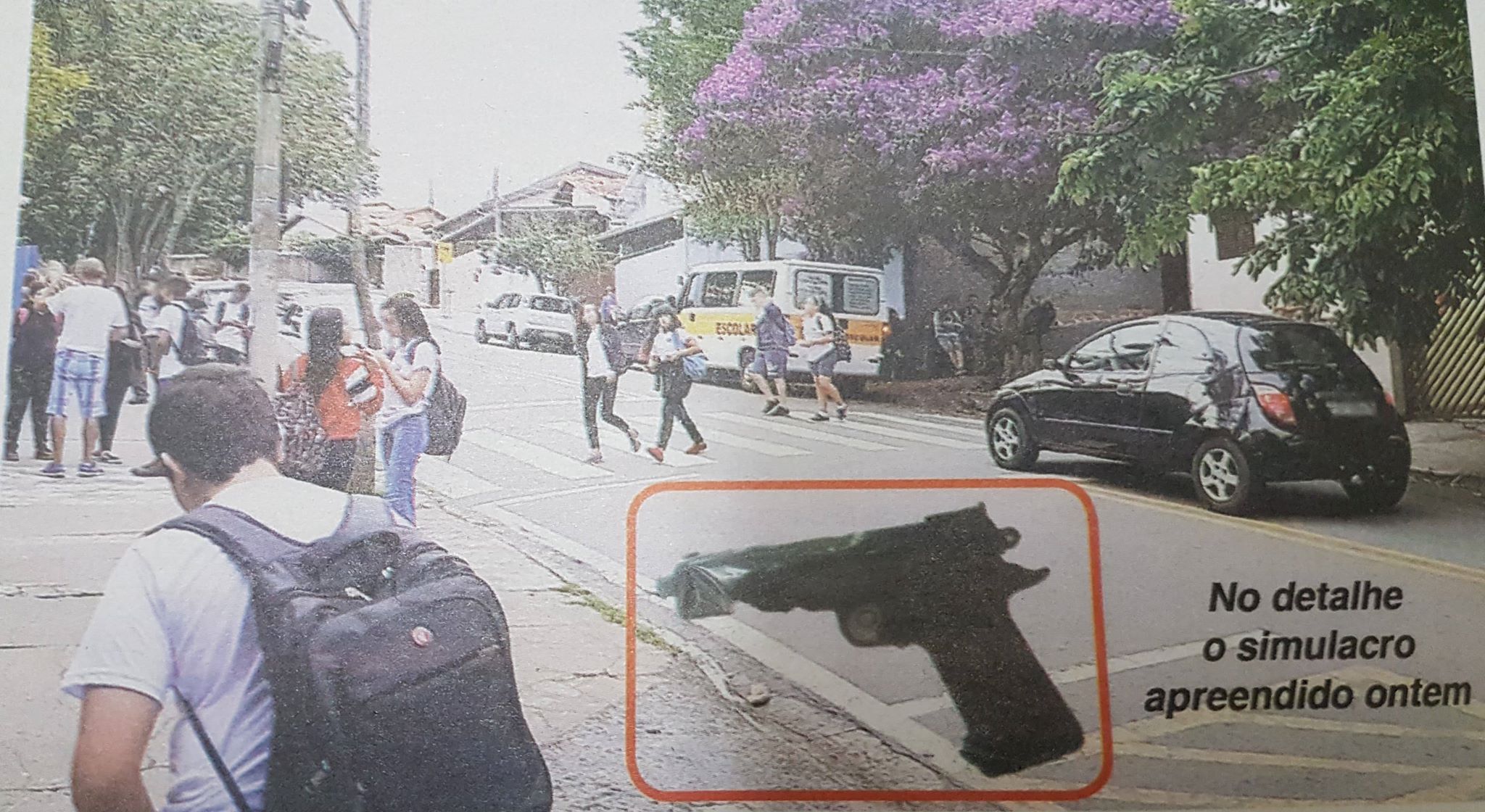 